IV детский фестиваль гимнастики "OLYMPICO BABY CUP" 
2006 г.р. кат. А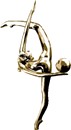 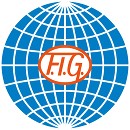 г.Казань 05-07.04.2018	6	Коваленко Устина	2006	Москва (СК "Вдохновение")	7,0509	7,2509     11,2506	25,550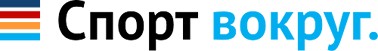 Отчет сформирован 07.04.2018 в 18:36	Стр 1 из 1Итоговый протокол	место	имяИтоговый протокол	место	имяг.р.	кат.город (школа/клуб)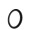 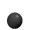 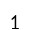 сумма1Кудряшева Екатерина2006Казань (СДЮСШОР "Приволжанка")14,000114,150114,500142,6502Медведева Полина2006Казань (Центр гимнастикиОлимпийской чемпионки Юлии Барсуковой)13,350213,000313,200239,5502Закирова Карина2006Казань (Центр гимнастикиОлимпийской чемпионки Юлии Барсуковой)13,000414,000212,550439,5503Загнойко Мария2006Ростов-На-Дону (ДЮСШ-6)13,100312,95049,400935,4503Терентьева Елизавета2006Ростов-На-Дону (ДЮСШ-6)11,150511,350512,950335,4504Кобцева Екатерина2006Челябинск (СШОР"ЧТЗ")9,600810,700812,000532,3004Васильева Яна2006Нижний Новгород (СДЮСШОР#16)10,650611,250610,400732,3005Паламарчук Маргарита2006Волжский (Волжаночка)10,600710,90079,900831,400